PROGETTO DELL’ASSOCIAZIONE CUORE DI DONNA – sezione di Sassari “Prevenire è volersi bene”, con il contributo della Fondazione di Sardegna.Il tumore alla mammella è il tumore più frequente nel sesso femminile, rappresenta il 30% di tutti i tumori che colpiscono le donne ed è la prima causa di morte per tumore nella donna. Ogni anno in Italia si ammalano circa 50.000 donne, in Sardegna si verificano dai 1.200 ai 1.500 nuovi casi l’anno. Il tumore al seno colpisce una donna su 9.
Affrontare e sconfiggere questa patologia è possibile con un costante controllo e con l’anticipazione diagnostica. Tanto più è precoce la fase in cui il tumore è intercettato, quanto più sarà possibile curarlo in maniera efficace, con terapie tollerabili sul piano fisico ed emotivo.
I fattori di rischio cambiano a seconda dell’età e dei fattori genetico-familiari. Per questo motivo si devono portare avanti azioni e programmi di controlli differenti, a seconda della fascia di età a cui si appartiene. Ci sono ancora molte donne che per paura o per scarsa informazione sottovalutano l’importanza di fare regolarmente i controlli periodici o di fare una visita senologica in caso di modifiche del proprio seno.A questo scopo l'Associazione Cuore di Donna con la sua sezione di Sassari ha promosso la campagna di sensibilizzazione e informazione sulla prevenzione alla diagnosi precoce del tumore al seno “prevenire è volersi bene” attraverso 4 foto e 4 messaggi il cui obiettivo è quello di informare il più possibile la popolazione femminile, dare indicazioni semplici e dirette su come fare i controlli in maniera corretta, imparare a seguire un programma di controlli che può aiutare a vivere più serene, aderire alla campagna di screening mammografico gratuito ogni due anni.
Conoscere e conoscersi è il primo passo per combattere e vincere.Concept​
“Tutti i momenti della vita sono preziosi. Fai prevenzione e proteggili”.
Sono state identificate 4 locations individuate in città, con protagoniste donne che rappresentano 4 fasce di età per le quali è fondamentale fare un piano di prevenzione differente. Donne ritratte durante momenti di vita di tutti i giorni, a sottolineare che prevenzione e anticipazione diagnostica aiutano le donne a preservare le proprie abitudini quotidiane, evitando di stravolgere la vita in un percorso di guarigione altrimenti molto più complesso e doloroso. Ogni foto ha dunque un suo target di riferimento e invita le donne a sottoporsi ai controlli senologici nelle diverse fasi della vita e nei casi particolari, familiarità e comparsa di sintomi.Luogo e Periodo
L’iniziativa si svolge nel Comune di Sassari dal 28 febbraio al 27 marzo 2018Obiettivi
▪ Informare maggiormente la popolazione femminile sui vantaggi della prevenzione e della diagnosi precoce del tumore al seno
▪ Informare su quando e come fare correttamente i controlli mammografici e le visite senologiche a seconda della fascia di età e dei fattori di rischio
▪ Aumentare l’adesione alla campagna gratuita dello screening mammografico
▪ Diminuire la mortalità per tumore al seno che può essere scoperto in fase “curabile”.
▪ Informare della presenza del Centro di Senologia Multidisciplinare (SMAC) dell’AOU di Sassari a cui rivolgersi come nuova opportunità di cura e assistenza.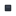 Diffusione e Media
o Comunicazione in mobilità attraverso i mezzi di trasporto pubblico. Le foto e i messaggi corrispondenti viaggeranno negli autobus cittadini che, dato il loro rapporto stretto e continuo con la gente, rappresentano il mezzo che assicura i maggiori vantaggi in termini di visibilità, efficacia e gradimento. Tutti i giorni, ciascun messaggio percorrerà chilometri, veicolando il valore del suo contenuto verso gran parte della popolazione attiva. Un messaggio in continuo movimento ha la possibilità di essere visto da tutte/i, utenti dei mezzi pubblici, automobilisti, passanti. Il messaggio di sensibilizzazione si sposta e incontra le persone lungo i percorsi che l’autobus segue ogni giorno.o Social Network. Diffusione e condivisione tramite i Social Network del messaggio di sensibilizzazione, contestualmente al lancio della campagna dinamica.o Convegno. Verrà organizzato un convegno a chiusura della campagna per condividere i risultati della campagna e parlare di informazione corretta in ambito sanitario.o Diffondere la conoscenza delle potenzialità del Centro di Senologia Multidisciplinare Aziendale Coordinata. (SMAC) e del Numero verde. Anche Sassari ha questa nuova opportunità di cura e assistenza, regolata da specifiche linee guida nazionali che permette alla donna di affrontare il tumore al seno con la sicurezza di essere seguita da un team multidisciplinare di specialisti dedicati, curata secondo i più alti standard europei, e accompagnata nell’intero percorso di malattia e guarigione. Il Numero Verde dello SMAC è attivo per le pazienti impegnate nell’iter terapeutico consente di evitare il complicato passaggio tramite CUP.Partner del ProgettoL’Iniziativa è stata promossa dall’Associazione Cuore di Donna con il contributo della Fondazione di Sardegna che ha finanziato il progetto.
Ha aderito all’iniziativa fornendo il suo Patrocinio
L’Assessorato alla Sanità della Regione Autonoma della Sardegna, l’ AOU Sassari, l’ATS Sassari, il Comune di Sassari,
l’ Associazione aBRCAdaBRA
Si ringraziano per essersi prestati alla causa: Mariella Dachena, Mariuccia Saba, Eleonora Puggioni, Livia Puggioni, Roberto Fois, Stefania Gaspa, Alessandro Orunesu, Ann Lis Wickstion, Paolo Delitala, Ilaria Meloni e i piccoli Daniel e Noah, Filomena Cau e Monica Derosas.